Інформація про переведення учнів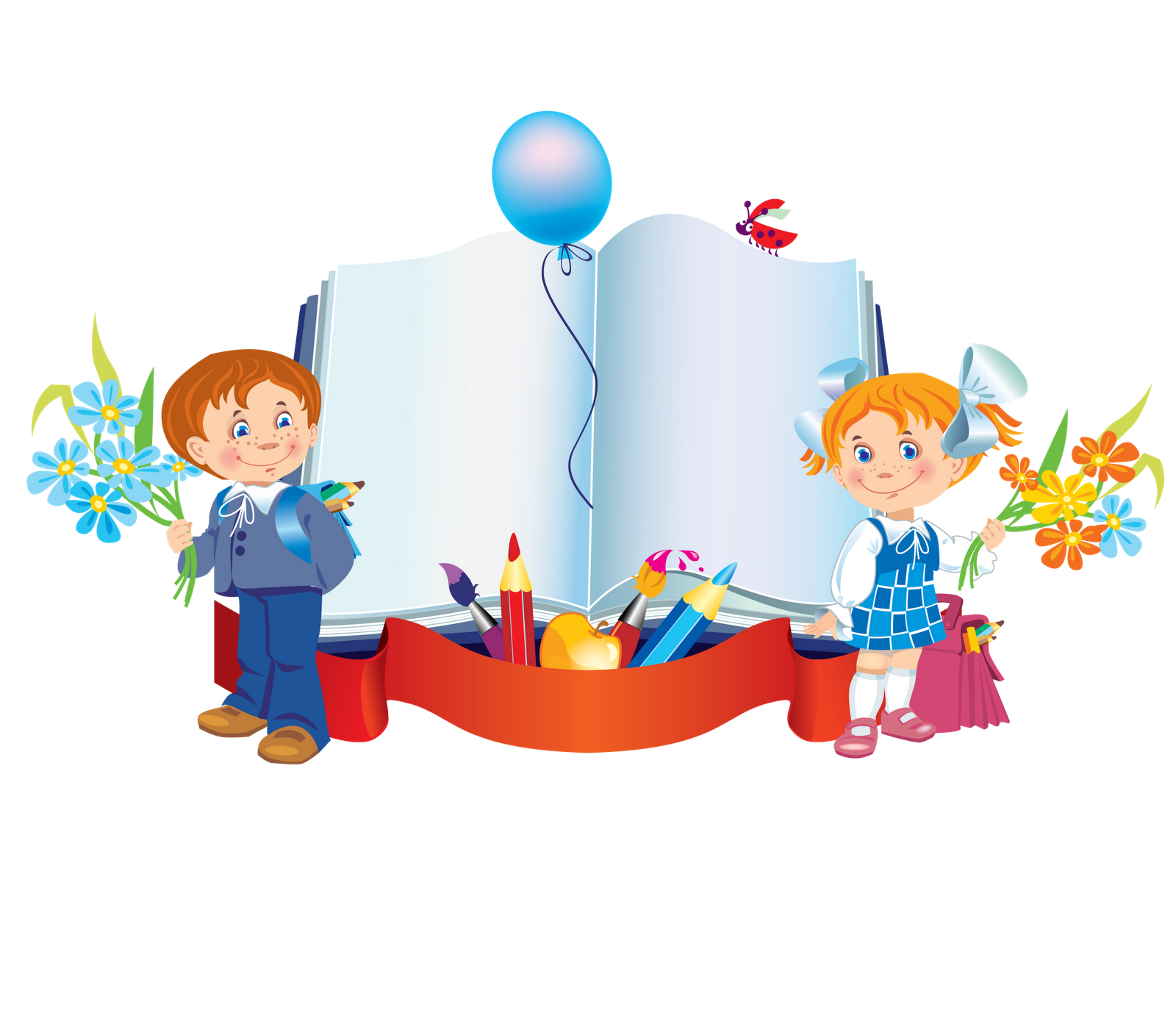 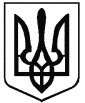 НОСКІВЕЦЬКА  ЗАГАЛЬНООСВІТНЯ  ШКОЛА  І-ІІІ  СТУПЕНІВНАКАЗ29.05. 2020                                    с. Носківці                                       № 1Про зарахування учнів до 1 класу		Відповідно до наказу МОН України № 367 від 16.04.2018 року «Про затвердження  Порядку зарахування, відрахування та переведення учнів до державних та комунальних закладів освіти для здобуття повної загальної середньої освіти» (пункт 4 розділу І Порядку)  та поданих заяв батьків,НАКАЗУЮ:Зарахувати  до 1 класу наступних учнів:1.	МарічакДомінікію  Валентинівну;             2.	Цюха  Григорія  Констянтиновича;                 3.	Терентьєва  Захара  Максимовича;                    4.	Нагорну  Софію  Віталіївну;                           5.	Омельченко  Вікторію  Володимирівну;       6.	Теслюка  Бориса  В’ячеславовича;                     7.	Кульбачука  Владислава  Андрійовича;            8.	Кострицю  Альону  Олександрівну;              9.	Байду  Володимира  Миколайовича;                10.	Стасишену  Вероніку  Володимирівну;        11.	Фернегу  Августину  Віталіївну;                   12.	Полігаса  Артема  Миколайовича;                     13.	 Чорній  Анастасію  Сергіївну.                       2. Контроль за виконанням даного наказу залишаю за собою.Директор                                                            Т. ТерещенкоЗ наказом ознайомлено:    Романюк А.В.                                                      Осадчук Г.П.НОСКІВЕЦЬКА ЗАГАЛЬНООСВІТНЯ ШКОЛА  І-ІІІ  СТУПЕНІВНАКАЗ 11.06. 2020                                         с. Носківці                                         № 2Про закінчення учнями 1 – 3 , 5 – 8 та 10 класів  навчального року  та переведенняїх до наступних класів1. Керуючись наказом Міністерства освіти та науки України «Про Порядок переведення учнів (вихованців)  загальноосвітнього закладу до наступного класу» № 762 від 14.07.2015 року, результатами річного оцінювання та спільним  рішення педагогічної ради з радою школи від 10 червня 2020 р № 8 перевести до 2-го класу слідуючих учнів:Дорожинського Мирослава Злотковського Романа Манілка Руслана Мельничука Павла Морозюка Євгена Полігас Яну Чепис Ангеліну  Швеця Дмитра 2. Керуючись наказом Міністерства освіти та науки України «Про Порядок переведення учнів (вихованців)  загальноосвітнього закладу до наступного класу» № 762 від 14.07.2015 року, результатами річного оцінювання та спільним  рішення педагогічної ради з радою школи від 10 червня 2020 р № 8 перевести до 3-го класу слідуючих учнів:Бідулу Дениса Ворончука Анатолія Дзюбу Максима Діхтярука Максима Гудиму Марію Кухніцьку Діану НоврузовуАйсуПолігас Яну Співак Аліну 10.Ткача Дмитра 11. Топольницьку Вікторію12. Хлуднєва Дмитра Цюха Романа 3. Керуючись наказом Міністерства освіти та науки України «Про Порядок переведення учнів (вихованців)  загальноосвітнього закладу до наступного класу» № 762 від 14.07.2015 року, результатами річного оцінювання та спільним  рішення педагогічної ради з радою школи від 10 червня 2020 р №8 перевести до 4-го класу слідуючих учнів:1. Андреєва Назара 2. Антонюка Богдана        3. Ваколюка Віталія        4. Ворончук Богдану Дзюбенко Вікторію Дзюбенко Марію Діхтярук Вікторію Кочмарука Євгенія Кукола Андрія 10.Кушнір Вікторію 11.Мазур Софію Марічака Михайла Маціборко АннаПоворозюк Софію Соколюка Михайла Склярова Іллю Ткачук Анну Фернегу Єлизавету Ясиновського Вадима 4. Керуючись наказом Міністерства освіти та науки України «Про Порядок переведення учнів (вихованців)  загальноосвітнього закладу до наступного класу» № 762 від 14.07.2015 року, результатами річного оцінювання та спільним  рішення педагогічної ради з радою школи від 10 червня 2020 р №8  перевести до 6-го класу слідуючих учнів:           1. Вінтулу Олександра           2. Клименко Юлію           3. Кочмарука Іллю           4. Кучер Марію           5. Лещінського Михайла           6. Мациборка Владислава           7. Нагорну  Вікторію           8. Нагорну Діану           9. Паліводу Лілію           10. СтасишенуКаріну           11. Фернегу Марину 5. Керуючись наказом Міністерства освіти та науки України «Про Порядок переведення учнів (вихованців)  загальноосвітнього закладу до наступного класу» № 762 від 14.07.2015 року, результатами річного оцінювання та спільним  рішення педагогічної ради з радою школи від 10 червня 2020 р №8  перевести до 7-го класу слідуючих учнів:           1. Асурдой Катерину           2. Бідулу Богдана           3. Варгу Галину           4. Варгу Мирослава           5. Гонтара Олександра           6. Злотковську Діану           7. Дзюбенка Максима           8. Кушнір Аліну           9. Манілко Ангеліну          10. Маціборка  Дениса          11. Нагорну Марину          12. Нінець Андрія          13. Олйник Софію          14. Полігаса Володимира          15. Притуляк Діану          16. Сівака Руслана          17. Семенишину Анжеліку          18. Соколюк Аліну          19. Хижняк Вероніку             20. Якимця В’ячеслава    6. Керуючись наказом Міністерства освіти та науки України «Про Порядок переведення учнів (вихованців)  загальноосвітнього закладу до наступного класу» № 762 від 14.07.2015 року, результатами річного оцінювання та спільним  рішення педагогічної ради з радою школи від 10 червня 2020 р №8  перевести до 8-го класу слідуючих учнів:        1. Асурдоя Леоніда        2. Бондар Анастасію        3. Ваколюк Вікторію        4. Веремея Миколу        5. Дупнака Валентина        6. Манілка Максима        7. Радченко Елизавету        8. Притуляк Таїсію        9. Чепис Валерію        10. Христюка Давида 7. Керуючись наказом Міністерства освіти та науки України «Про Порядок переведення учнів (вихованців)  загальноосвітнього закладу до наступного класу» № 762 від 14.07.2015 року, результатами річного оцінювання та спільним  рішення педагогічної ради з радою школи від 10 червня  2020 р №8  перевести до 9-го класу слідуючих учнів:           1. Буряченка Олександра           2. Гонтара Павла           3. Крисько Марію           4. Маціборко Елеонору           5. Омельченка Артема           6. Панчака Назарія           7. Притуляк Катерину8. Керуючись наказом Міністерства освіти та науки України «Про  Порядок переведення учнів (вихованців)  загальноосвітнього закладу до наступного класу» № 762 від 14.07.2015 року, результатами річного оцінювання та спільним  рішення педагогічної ради з радою школи від 10 червня 2020 р №8   перевести до 11-го класу слідуючих учнів:        1.  Балакір Катерину         2. Дуб Анастасію         3. Манілка Вадима         4. Милу Тетяну        5. Нагорного Назара         6. НадзівануАльону        7. Панчака Олександра         8. Панчака Сергія         9. Притуляка Валентина        10. Фернегу Павла         11. Христюка Вадима         12. Цвігун Анастасію 9. Контроль за виконанням даного наказу залишаю за собою.  Директор                                                     Т. ТерещенкоЗ наказом ознайомлено: Романюк А.В.Сівак Г.Г.Козак Г.О.Діхтярук О.Д.Бондар Л.Б.Березюк Л.П.Мацишену Н.Ф.Мацишену О.М.Гамалія О.В.НОСКІВЕЦЬКА ЗАГАЛЬНООСВІТНЯ  ШКОЛА  І-ІІІ  СТУПЕНІВНАКАЗ 11.06. 2020                                       с. Носківці                                         № 3Про переведення учнів 4 класу до 5 класу     Відповідно до наказу МОН України від 14.07.2015 р. № 762 «Про затвердження Порядку переведення учнів загальноосвітнього навчального закладу до наступного класу»,  до  частини 8 статті 12 Закону України «Про освіту», листів Міністерства освіти та науки від 31.03.2020 року № 1/9 – 182 «Щодо організованого завершення 2019 – 2020 навчального року та зарахування до закладів загальної середньої освіти», від 16.04.2020 року №1/9 – 213 «Щодо проведення підсумкового оцінювання та організованого завершення 2019 – 2020 навчального року», наказу МОН України від 30.03.2020 року № 463 «Про звільнення від проходження державної підсумкової атестації учнів, які завершують здобуття початкової та базової загальної середньої освіти у 2019 – 2020 навчальному році», результатів семестрового,річного оцінювання та спільного засідання педагогічної ради з радою школи  від 10.06.2020 року № 8НАКАЗУЮ:  1. Перевести до 5-го класуслідуючих учнів:           1. Бідулу  Руслана           2. Войтовича  Максима           3. Дорожинську  Маргариту           4. Дзюбу Андрія           5. Жураховську  Анастасію           6.  Криська  Іллю           7. Кухніцького  Михайла           8. Маціборко  Дар’ю           9. Милу  Ірину           10. Мукоїд  Олександра           11. Омельченко  Анастасію           12. ПритулякаАкрадія           13. Сендик Тетяну           14. Співака  Іллю           15. Христюка  БогданаКонтроль за виконання  даного наказу залишаю за собою.       Директор                                             Т. ТерещенкоЗ наказом ознайомлено:Осадчук Г.П.НОСКІВЕЦЬКА  ЗАГАЛЬНООСВІТНЯ  ШКОЛА  І-ІІІ  СТУПЕНІВ                                                           НАКАЗ 12.06. 2020                                    с. Носківці                                           № 4Про перевід учнів 9 класу до 10 класуВідповідно до наказу МОН України від 14.07.2015 р. № 762 «Про затвердження Порядку переведення учнів загальноосвітнього навчального закладу до наступного класу», до  частини 8 статті 12 Закону України «Про освіту», листів Міністерства освіти та науки від 31.03.2020 року № 1/9 – 182 «Щодо організованого завершення 2019 – 2020 навчального року та зарахування до закладів загальної середньої освіти», від 16.04.2020 року №1/9 – 213 «Щодо проведення підсумкового оцінювання та організованого завершення 2019 – 2020 навчального року», наказу МОН України від 30.03.2020 року № 463 «Про звільнення від проходження державної підсумкової атестації учнів, які завершують здобуття початкової та базової загальної середньої освіти у 2019 – 2020 навчальному році», результатів семестрового,річного оцінювання та спільного засідання педагогічної ради з радою школи  від 12.06.2020 року № 9,НАКАЗУЮ:1. Перевести до 10-го класу слідуючих учнів: 1. Гаврилюк  Вікторію 2. Гаврилюка  Олександра 3. Дзюбу  Миколу  4. Катрін  Вікторію 5. Козирську Анастасію	 6. Клименко  Анжелу 7. Клімова  Максима 8. Кочмарук   Богдану 9. Нагорну   Анастасію 10. Нагорного   Руслана 11. Нагорного  Миколу 12. Термін Аліну 13. Христюк  Ольгу 14. Якимця Віктора           Директор                                                  Т. Терещенко     З наказом ознайомлено:     Мороз Н.М.     Романюк А.В.НОСКІВЕЦЬКА  ЗАГАЛЬНООСВІТНЯ  ШКОЛА  І-ІІІ  СТУПЕНІВНАКАЗ12.06. 2020                                      с. Носківці                                       № 5Про відрахування учнів 9 класу		Відповіднодо Закону України «Про освіту» та поданихзаявбатьків,НАКАЗУЮ:Відрахувати зі закладу загальної середньої освіти слідуючих учнів:  ВаргуДаніїла Степановича;Басуна Олександра Леонідовича;Жураховського Юрія Станіславовича;Левенчука Максима Володимировича;Пашешняка Степана Степановича;Ткачук Альону Віталіївну;Злотковського Дмитра ОшлександровичаПідстава: заяви батьків від10.06.2020 р.Заступнику директор з навчально – виховної роботи Романюк А.В. внести відповідні зміни в книзі руху учнів та в алфавітній книзі.Контроль за виконанням даного наказу залишаю за собою.Директор                                                            Т. ТерещенкоЗ наказом ознайомлено:    Романюк А.В.                                                      Мороз Н.М..